Publicado en  el 19/11/2015 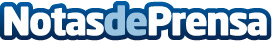 Cruz Roja lanza su campaña de recogida de juguetes para ayudar a las familias de más de 60.000 niños y niñasMás de 500 puntos de recogida de 42 provincias participarán en la campaña con el objetivo de recoger más de 120.000 juegos y juguetes | Se podrán donar juegos y juguetes nuevos, no bélicos, no sexistas y, preferiblemente, educativos | También se facilitarán consejos a través de las redes sociales para la adquisición de los juguetes más adecuados y seguros para cada edad	Cruz Roja Juventud ha presentado hoy en Sevilla la campaña de juguetes “Hay muchos juguetes, una manera de ayudar: Pon en forma tu solidaridad” en la que participarán más de 350 oficinas locales de todo el territorio y en la que se movilizarán más de 2.750 personas voluntarias para hacer llegar los juguetes a las familias que más lo necesitan.Datos de contacto:Nota de prensa publicada en: https://www.notasdeprensa.es/cruz-roja-lanza-su-campana-de-recogida-de Categorias: Nacional Sociedad Andalucia Solidaridad y cooperación Ocio para niños http://www.notasdeprensa.es